Директор ООО «Сиббетон»______________/Мелконян Т.М./КОЛЬЦО СТЕНОВОЕ ЖБИ, КС-**КОЛЬЦО СТЕНОВОЕ ЖБИ, КС-**КОЛЬЦО СТЕНОВОЕ ЖБИ, КС-**КОЛЬЦО СТЕНОВОЕ ЖБИ, КС-**КОЛЬЦО СТЕНОВОЕ ЖБИ, КС-**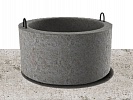 ДИАМЕТР, D (М)ВЫСОТА, H (М)ЦЕНА, ₽/ШТВЕС, КГ0,70,924005600,70,15(доборный элемент горловины)10009010,926007101,50,93700110020,960001350КРЫШКА (ПЛИТА ПЕРЕКРЫТИЯ) ПП-**КРЫШКА (ПЛИТА ПЕРЕКРЫТИЯ) ПП-**КРЫШКА (ПЛИТА ПЕРЕКРЫТИЯ) ПП-**КРЫШКА (ПЛИТА ПЕРЕКРЫТИЯ) ПП-**КРЫШКА (ПЛИТА ПЕРЕКРЫТИЯ) ПП-**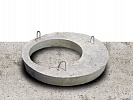 ДИАМЕТР, D (М)ТОЛЩИНА, H (М)ЦЕНА, ₽/ШТВЕС, КГ0,70,1512009510,1522002501,50,15320062020,1557001150ПЛИТА ДНИЩА КОЛОДЦА ПН-**ПЛИТА ДНИЩА КОЛОДЦА ПН-**ПЛИТА ДНИЩА КОЛОДЦА ПН-**ПЛИТА ДНИЩА КОЛОДЦА ПН-**ПЛИТА ДНИЩА КОЛОДЦА ПН-**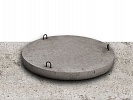 ДИАМЕТР, D (М)ТОЛЩИНА, H (М)ЦЕНА, ₽/ШТВЕС, КГ0,70,15120015010,1522003001,50,15320067020,1557001200Прайс 2022гМатериалТоннаМ3мешокКоэфф.плГПС500р/т900 р/м3200р1,8Песок500 р/т700 р/м3110р1,4Отсев1000 р/т1400 р/м3220р1,4Щебень1200 р/т1700 р/м3220р1,4